Trávicí soustavaPracovní list je určen pro žáky 2. stupně ZŠ. V rámci jednotlivých úkolů si žáci zopakují základní informace o trávicí soustavě a dozvědí se i několik zajímavostí.Trávicí soustavaJak se kazí zubyZa lékařem: Slepé střevoMikrobi v ústech________________________________________________________Jak dlouhá je trávicí soustava dospělého člověka?2 metry5 metrů8 metrů12 metrůKe každému typu zubu napiš, kolik jich celkem má stálý chrup u dospělého člověka a zapiš také celkový počet zubů.8 řezáků 4 špičáky 8 třenových zubů 12 stoliček celkový počet zubů = 32Uveď všechny funkce jazyka, které tě napadnou.mluvení a některé další zvukové projevy (uplatňuje se například i při hře na dechové hudební nástroje), chuťové vnímání, rozmělnění a posun potravy, olizováníČím je v travicí soustavě zajištěno, že se sousto z ústní dutiny postupně posouvá do žaludku a střev?posun potravy zajišťuje hladká svalovina trávicí trubice, která napomáhá tzv. peristaltice (pohybům, které právě zmíněný posun potravy zajišťují)V žaludku probíhá mechanické i chemické trávení. Popiš vlastními slovy, co tyto pojmy znamenají.mechanické trávení: potrava je promíchávána pohyby a stahy žaludku za vzniku tráveninychemické trávení: kyselina chlorovodíková a enzymy zajišťují štěpení látek v tráveniněVe kterém orgánu trávicí soustavy dochází k největšímu vstřebávání živin?v tenkém střevěTenké střevo obsahuje útvary zvané klky, které si můžeš představit jako drobné řasinky a výstupky uvnitř střeva. Klky zajišťují zvětšení povrchu střeva a tím pádem lepší vstřebávání potravy, která se do střeva dostane. Velikost povrchu střeva bychom mohli přirovnat k velikosti:tenisového kurtuškolní lavicesešitu A4velké nástěnné mapy světapovrch střeva je přibližně 300 m2, je tedy dokonce o něco větší než zmíněný tenisový kurt (běžný tenisový kurt má kolem 225 m2)Popiš části trávicí soustavy na následujícím obrázku.levá strana odshora: játra, žlučník, červovitý výběžek slepého střeva (apendix)pravá strana odshora: žaludek, tlusté střevo, tenké střevo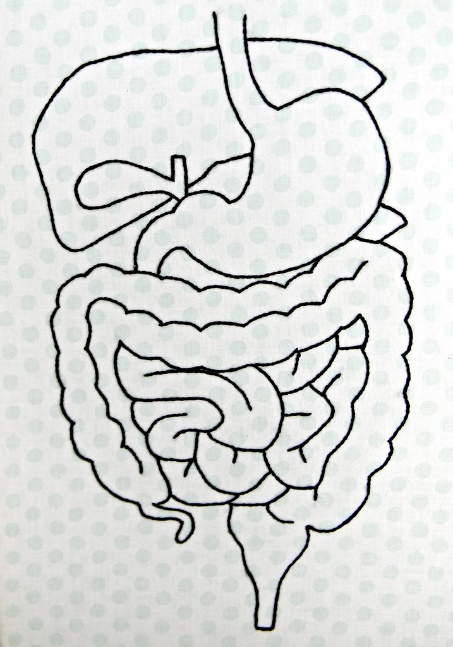 Co jsem se touto aktivitou naučil(a):………………………………………………………………………………………………………………………………………………………………………………………………………………………………………………………………………………………………………………………………………………………………………Zdroje obrázků:"Large Digestive System Diagram. Framed Wall Hanging. Hand Embroidery." by Hey Paul Studios is licensed with CC BY 2.0. To view a copy of this license, visit https://creativecommons.org/licenses/by/2.0/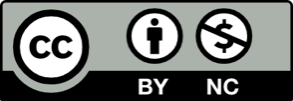 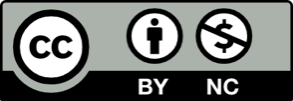 